Θέμα: Επιμορφωτική συνάντηση των καθηγητών κλ. ΠΕ10-  ΚοινωνιολόγωνΣΧΕΤ:   Έγκριση  Περιφερειακής Δ/νσης Εκπ/σης Ηπείρου: Φ.34.2/191403-04-2015      Σας παρακαλώ να ενημερώσετε τους εκπαιδευτικούς της ειδικότητας των Κοινωνιολόγων-(ΠΕ 10) που υπηρετούν στις σχολικές μονάδες των περιοχών ευθύνης σας για την επιμορφωτική συνάντηση με θέμα: «Πολιτική Παιδεία-Βασικές αρχές Κοινωνικών Επιστημών-Κοινωνιολογία», που έχει προγραμματιστεί για την Παρασκευή 24-04-2015 και ώρα 13.30-15.30, στο Λύκειο της Ζωσιμαίας Σχολής.    Παρακαλούνται οι κ.κ Διευθυντές/ντριες να ενημερώσουν και να διευκολύνουν τους/τις εκπ/κούς κλ. ΠΕ10.  Η μετακίνηση των εκπαιδευτικών δεν θα βαρύνει το Δημόσιο.                                                           Με εκτίμηση                                                            Π. Μιμιλίδου                                                                  Σχολική Σύμβουλος                                                                     Κοινωνιολόγων (ΠΕ10)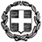 ΓΡΑΦΕΙΟ ΣΧΟΛΙΚΩΝ ΣΥΜΒΟΥΛΩΝ
ΔΕΥΤΕΡΟΒΑΘΜΙΑΣ ΕΚΠΑΙΔΕΥΣΗΣ
ΘΕΣΣΑΛΟΝΙΚΗΣ-----